Dear Class,You are invited to the Garden to take part in a wonderful adventure.  I know that you look after your teddy bears very well, but once your teddy bears lived in the wildwood and looked after themselves, just like other animals do.  Your adventure will help you to learn more about your teddy bears and other animals too.In the Garden you will learn to be a Teddy Bear Guardian.  You will be shown how to teach your teddy to live in the woods again by learning the secrets of S.W.A.F.Invite your teddy and bring them along to the Garden with you.  If you haven’t got a teddy, bring another animal instead. My friends at the Garden are looking forward to meeting you and helping you learn my secrets.Yours sincerely,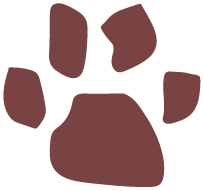 EdwardEdward BearChief Teddy